Реестр потенциально опасных для пребывания людей зданий (строений), гаражей (сараев) на территории муниципального образования п. Боровский на 18.05.2023Тип объектаАдрес объектаФото объектаОписание СарайВо дворе ул. Островского,21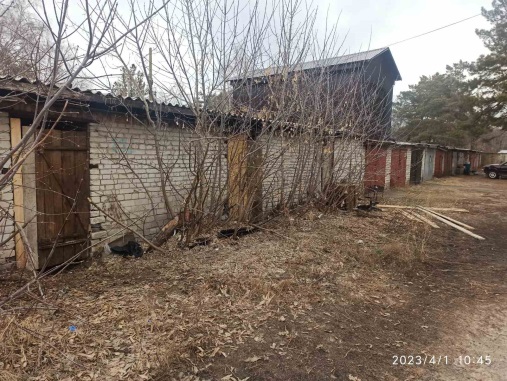 В кустах, стены внутри деревянные, обгорелые, разрушены, потолок завален, доступ ограничен. Сарай Во дворе ул. Ленинградская,15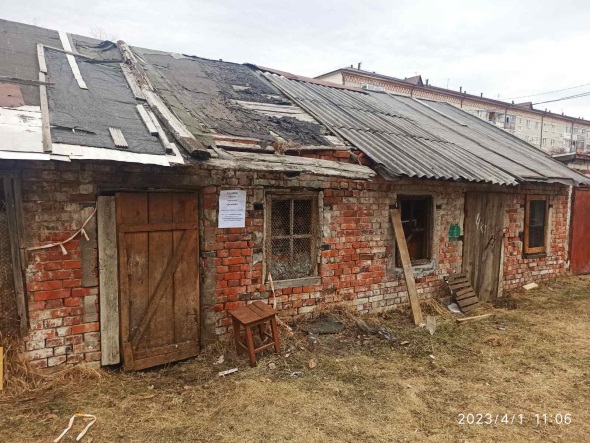 Стены внутри деревянные,  потолок просвечивает,  завален,  доступ ограничен.гаражЗа домом по ул. Мира ,10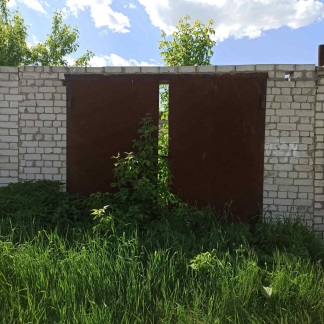 Нет крыши, в гараже растут деревья, ворота приоткрыты. гаражиЗа домом по ул. Мира ,14.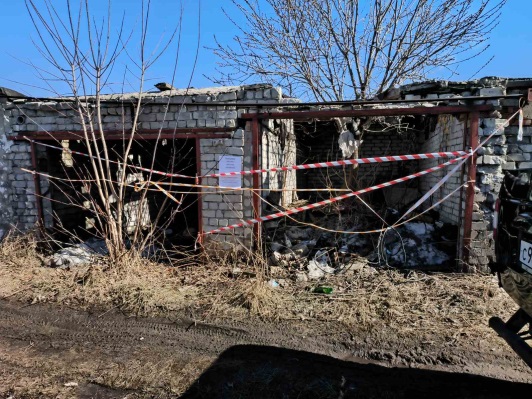 2 гаража подряд , пол завален мусором, крыши нет, ворот нет. гаражЗа домом по ул. Мира ,14.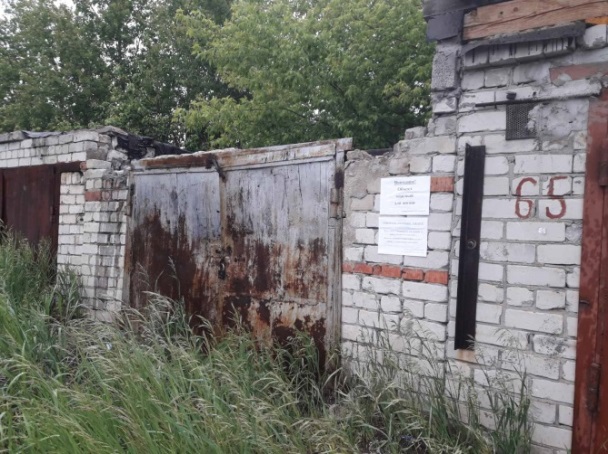 №64, крыша провалилась внутрь гаража. гаражЗа домом по ул. Мира ,14.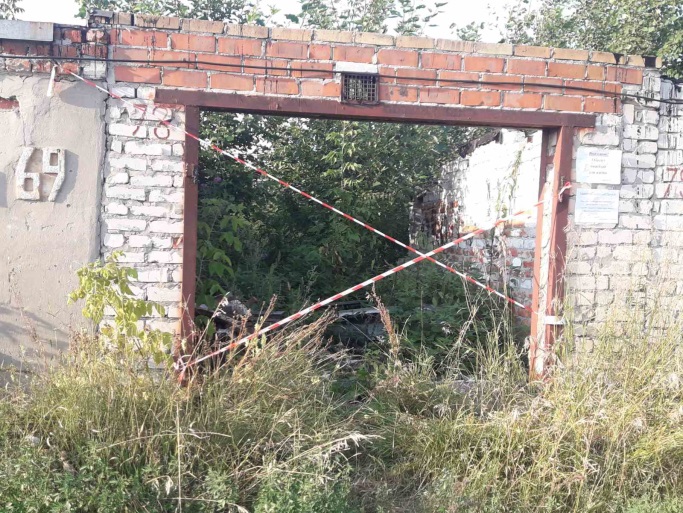 № 78 указан на стене слева, крыши нет,  стены разрушены, ворота отсутствуют, под ногами строительный и другой мусор. Слева гараж  № 69. гаражЗа домом по ул. Мира ,17.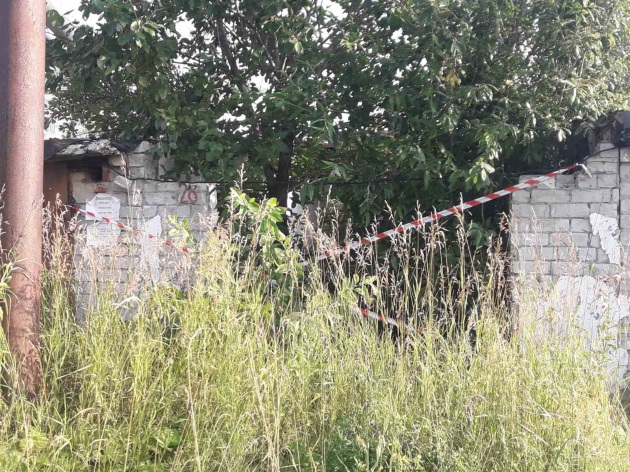 №28, без крыши, без ворот, внутри растут деревья. гаражЗа домом по ул. Мира ,17.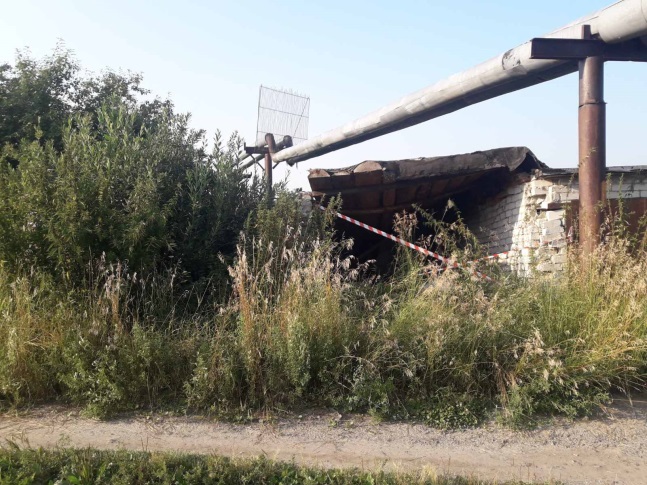 напротив №28, 3 гаража подряд, 1 из 3, под теплотрассой. Заваливается крыша, разрушается стена, ворота отсутствуют. гаражЗа домом по ул. Мира ,17.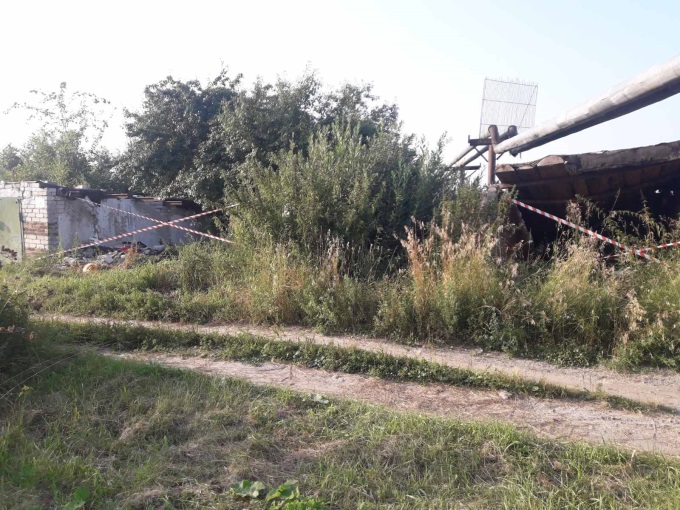 напротив №28, 3 гаража подряд, 2 из 3, под теплотрассой. Крыши нет,  стены разрушены, ворота отсутствуют, под ногами строительный и другой мусор. гаражЗа домом по ул. Мира ,17.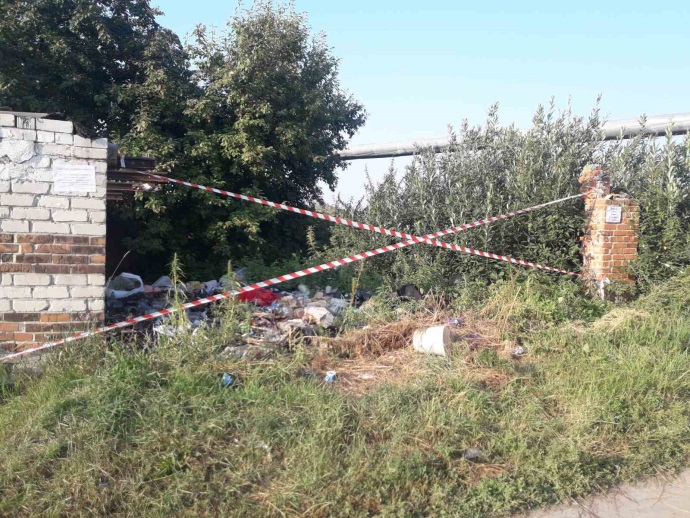 напротив №28, 3 гаража подряд, 3 из 3, под теплотрассой. Крыши нет,  стены разрушены, ворота отсутствуют, под ногами строительный и другой мусор. гаражиЗа домом по ул. Мира ,18.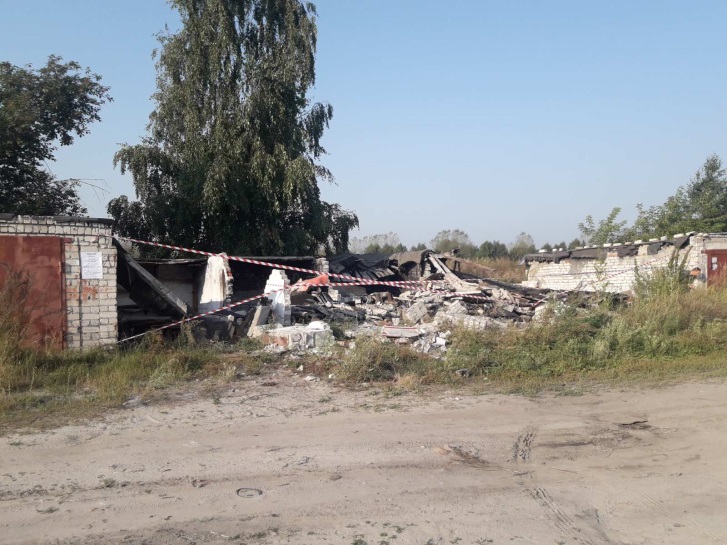 4 гаража подряд, разрушены стены, крыши, пол завален. гаражУл. Торфяная односторонка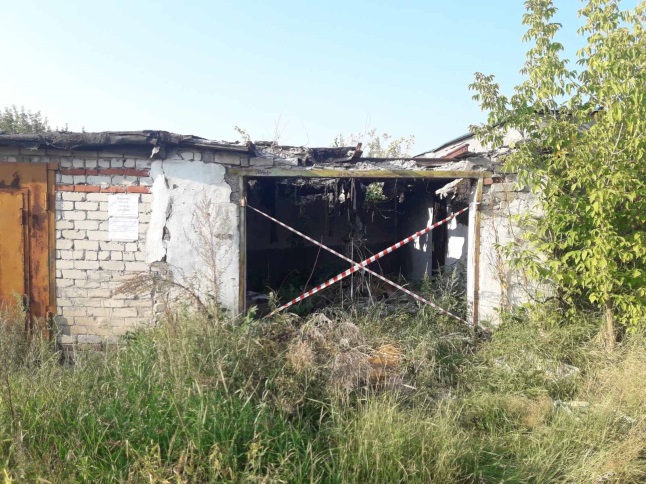 напротив жилого дома Торфяная одн. №13. Без ворот, остатки досок свисают с крыши, в стене дыра в соседний гараж. гаражУл. Торфяная 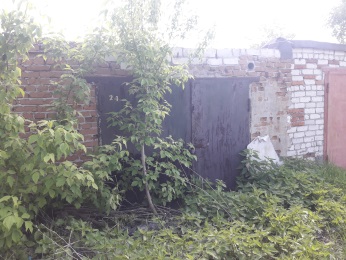 № 24, без крыши. гаражУл. Торфяная 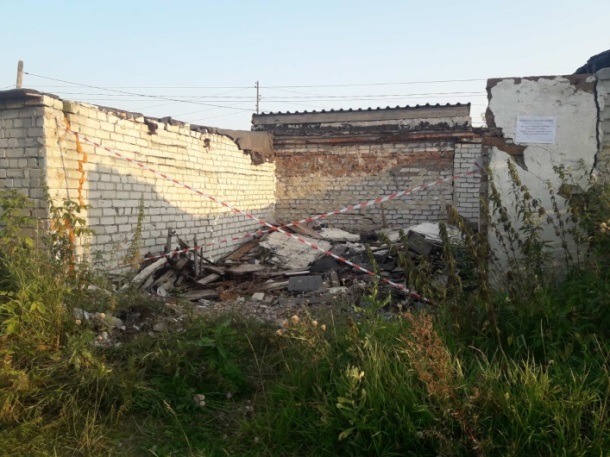 №47 (рядом №48), нет ворот и крыши. На полу доски, строительный мусор. гаражУл. Торфяная 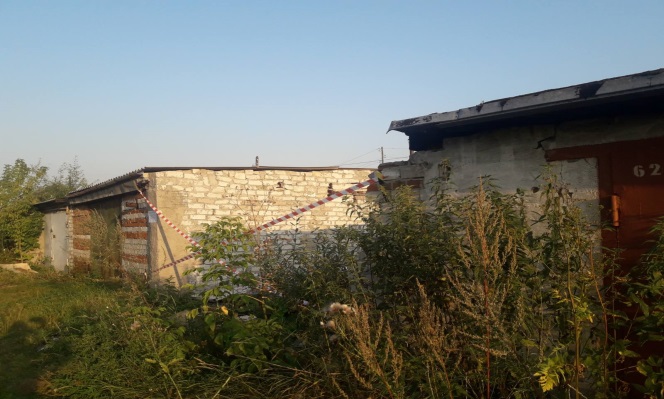 Возможно № 61, рядом с №62, напротив 6  разваленных гаражей. На полу доски, строительный мусор, лицевые стены разрушены не полностью. В гараж №62 пробита стена из гаража №61. гаражУл. Торфяная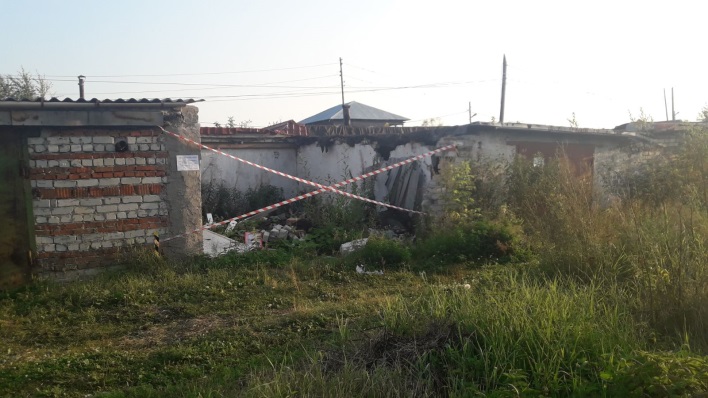 №62 пробита левая стена из гаража №61. гаражУл. Торфяная 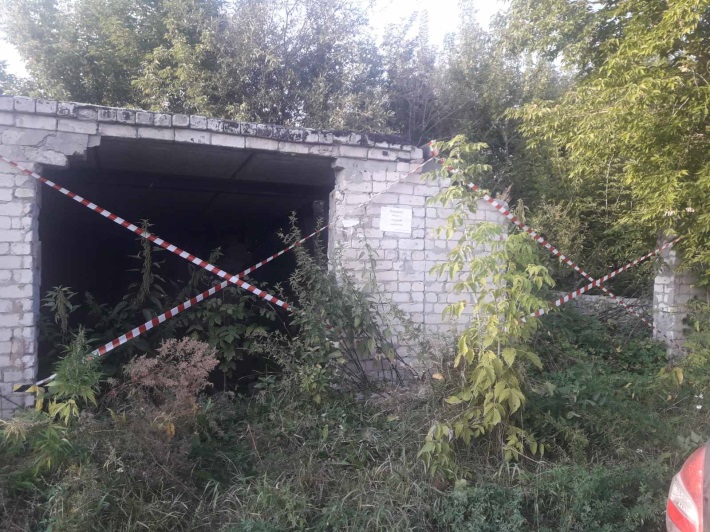 8 гаражей подряд:1 и 2 из 8 гаражей.Нет ворот, на полу разгром, подпольная яма (бак), строительный мусор.гаражУл. Торфяная 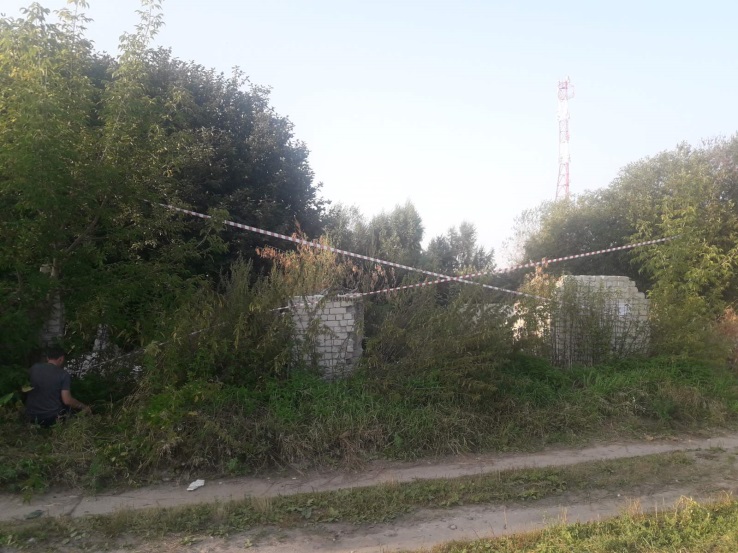 8 гаражей подряд: 3, 4,5,6,8 из 8 гаражей.Нет ворот, на полу разгром, строительный мусор, стены разрушены. гаражУл. Торфяная 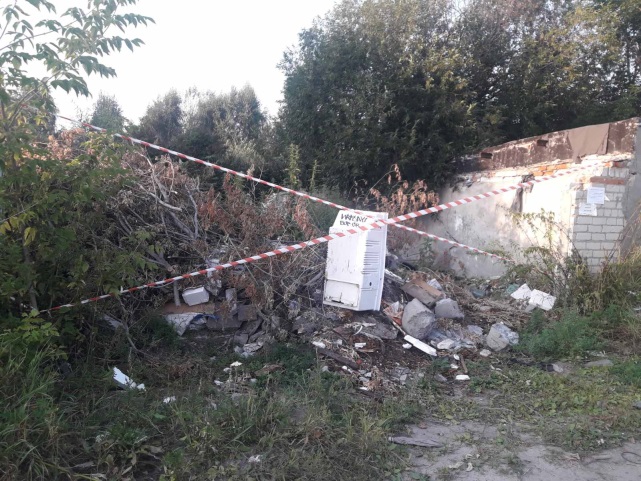 9 гаражей подряд: 8 и 9 из 9 гаражей.Нет ворот, на полу разгром, строительный мусор, стены разрушены. гаражУл. Торфяная 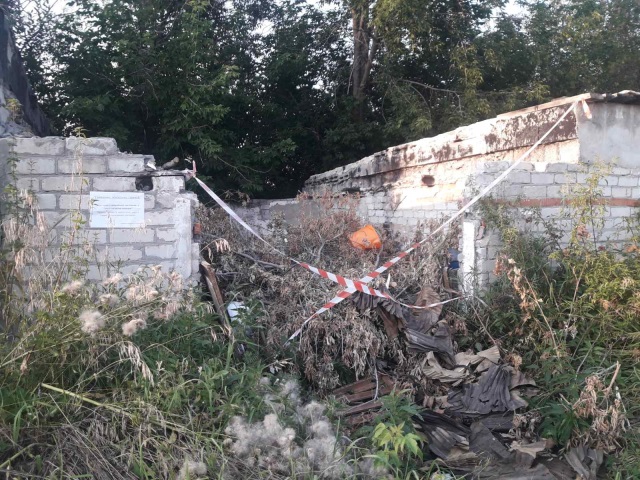 Следующий гараж после 9-и разрушенных.Нет ворот, нет крыши, на полу разгром, строительный мусор, стены разрушены.гаражУл. Торфяная 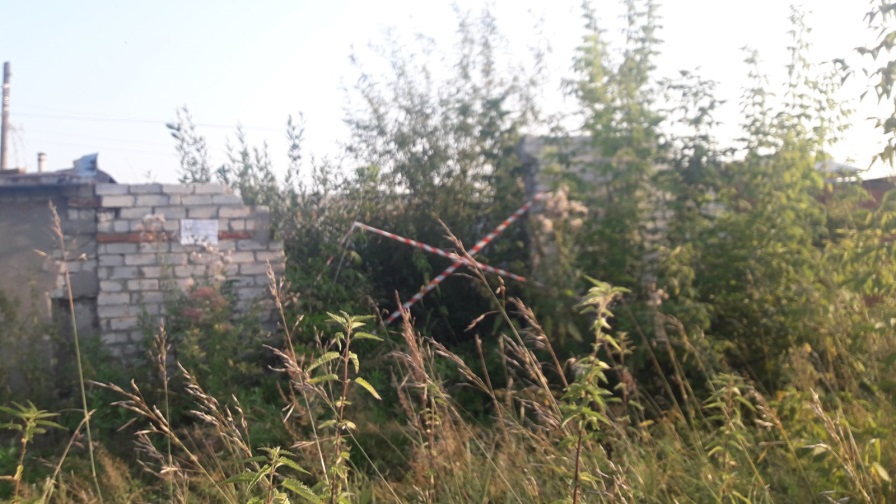 Напротив 9 гаражей, гараж в кустах, перед №61 и №62, левее. гаражУл. Торфяная 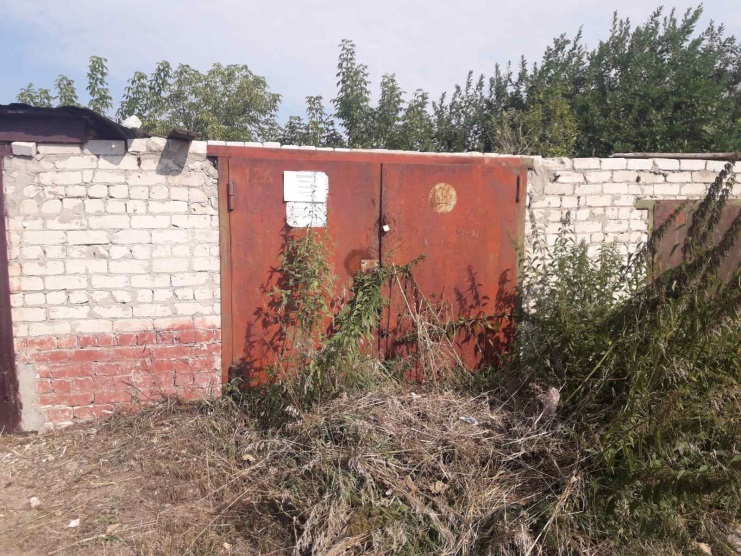 № 126, без крыши. гаражУл. Советская, за домом № 11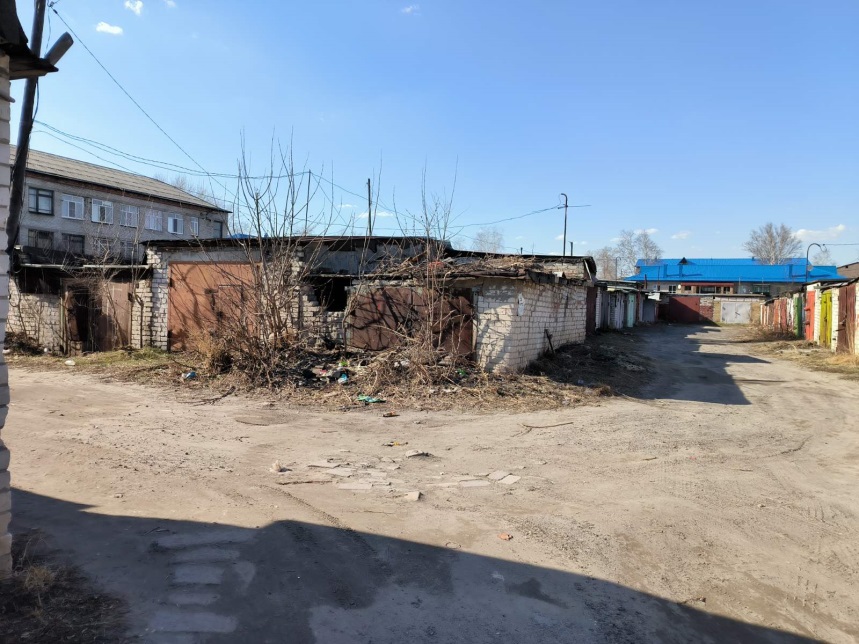 В стене под крышей пробоинагаражУл. Советская, за домом №13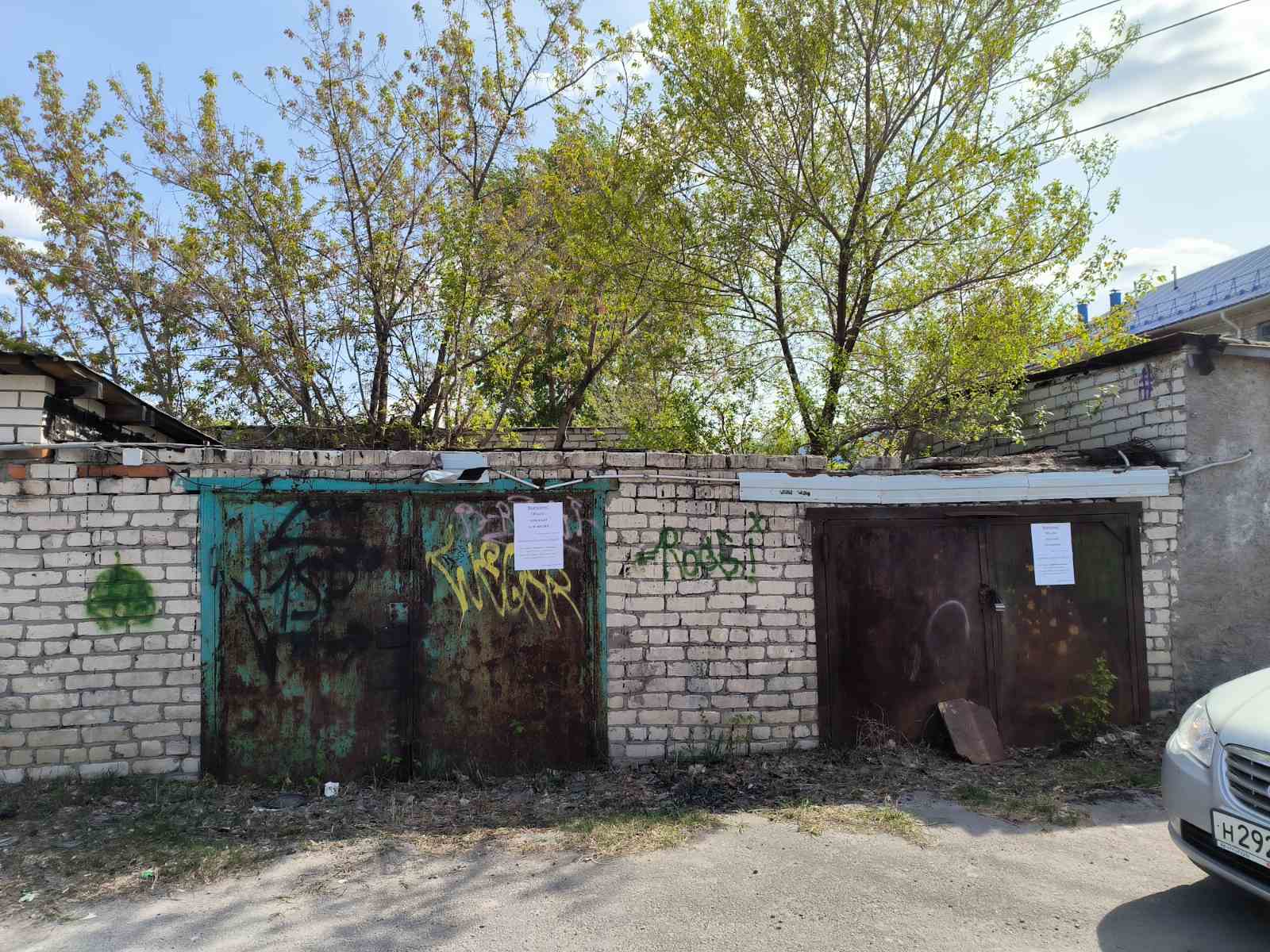 Гараж слева, без крышигаражУл. Советская, за домом №13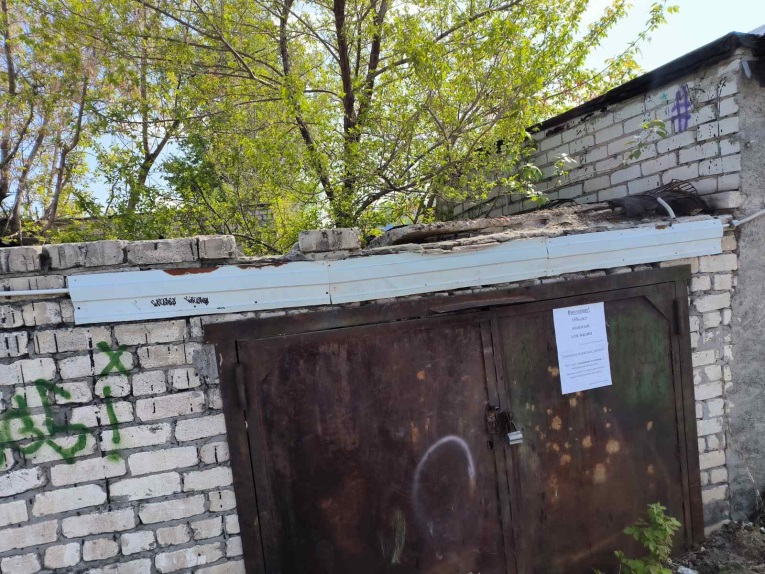 Гараж справа, без крыши, растет дерево. гаражУл. Советская, за домом № 13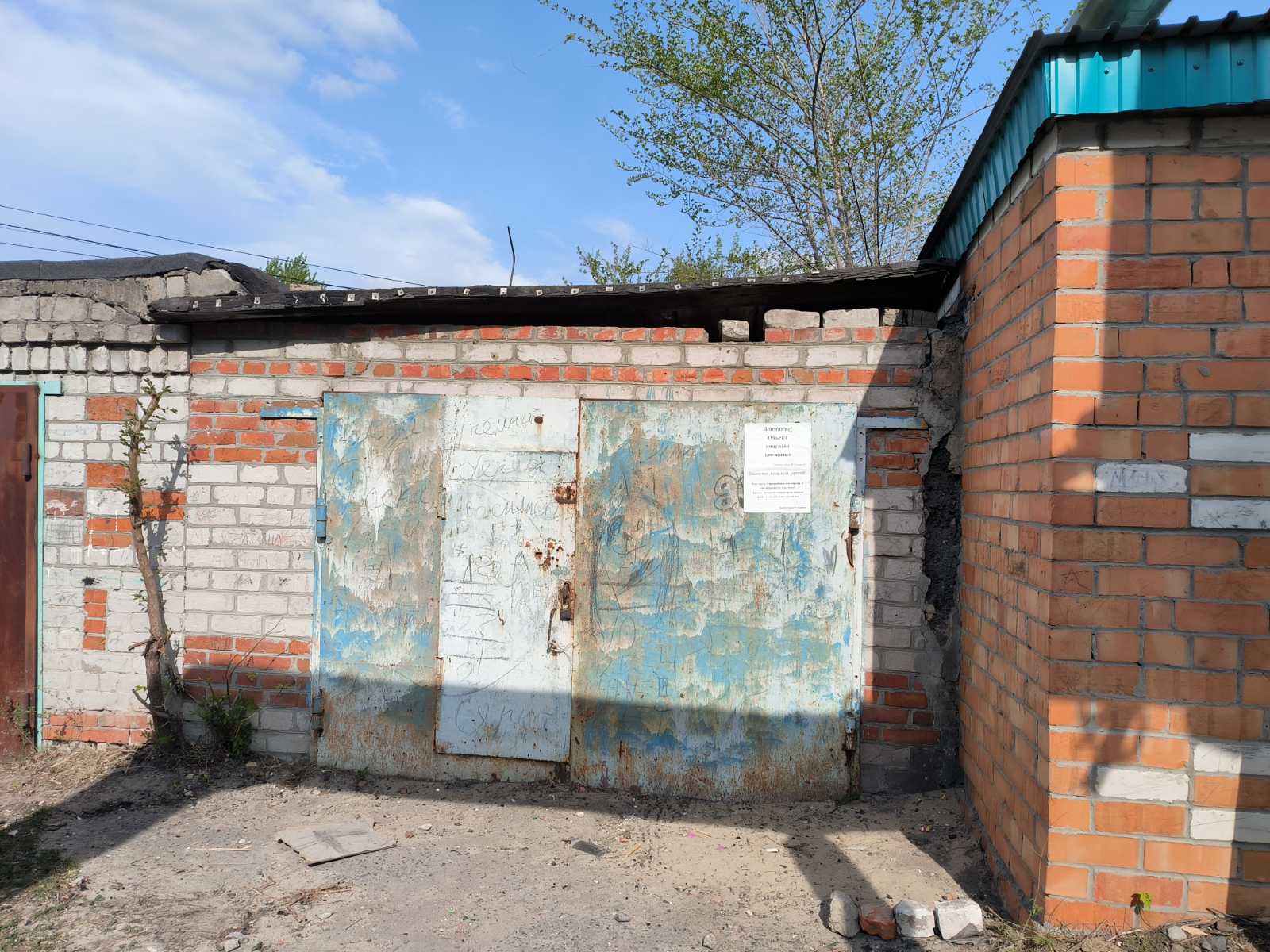 Крыша с задней стороны гаража частично разрушена.сарайУл. Советская, за домом №15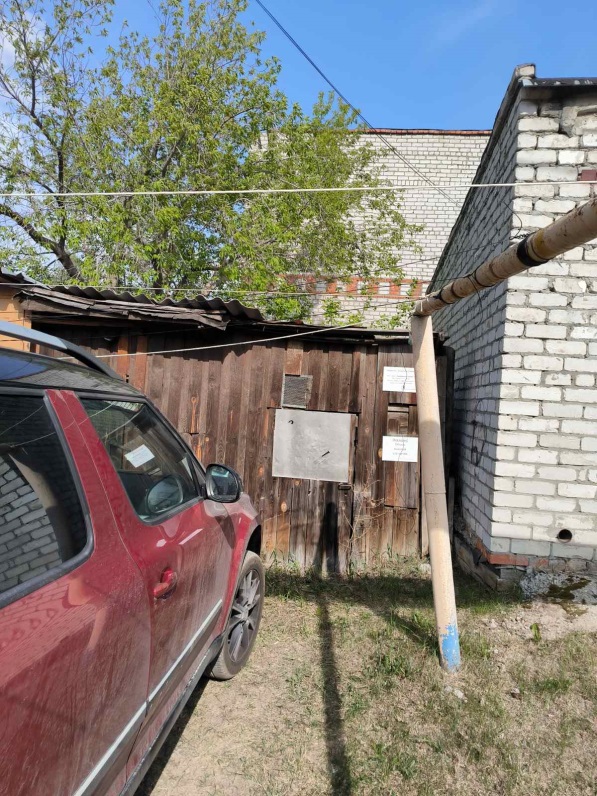 Крыша нарушена с обратной стороныгаражГаражный кооператив «Радужный», ул. Новоселов ,1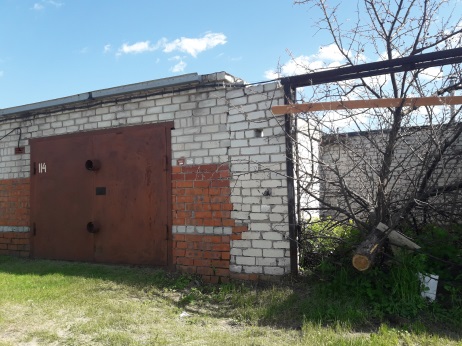 №113, без стен, без крыши, внутри сухое деревогаражГаражный кооператив «Радужный», ул. Новоселов ,1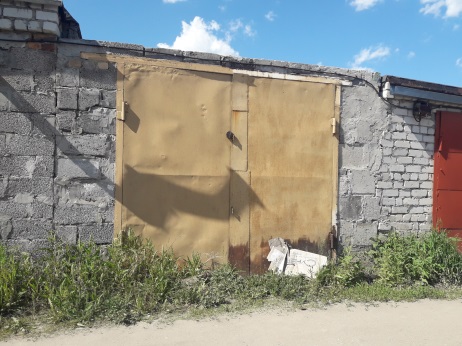 № 224/2, без крыши, рядом слева гараж с желтыми воротами. 